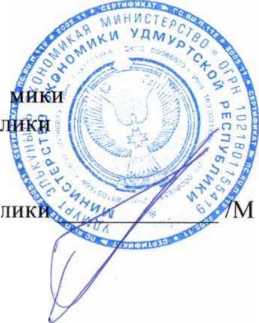 ГОСУДАРСТВЕННОЕ ЗАДАНИЕна 2018 год и на плановый период 2019 и 2020 годовНаименование государственного учреждения Удмуртской Республики автономное учреждение Удмуртской Республики «Многофункциональный центр предоставления государственных и муниципальных услуг Кезского района» (далее - Учреждение)Виды деятельности государственного учреждения Удмуртской Республики по ОКВЭД 84.1 К 69.10, 69.20, 77.40Часть 1. Сведения об оказываемых государственных услугах Раздел 1Наименование государственной услуги Организация предоставления государственных и муниципальных услуг в многофункциональных центрах предоставления государственных и муниципальных услугУникальный номер реестровой записи общероссийского базового (отраслевого) перечня (классификатора)государственных	и	муниципальных	услуг,	оказываемых	физическим	лицам940000000120000170019001000100000001007101102Категории потребителей государственной услуги Физические лицаСодержание государственной услуги Организация предоставления государственных и муниципальных услуг вмногофункциональных центрах предоставления государственных и муниципальных услуг 5. Показатели, характеризующие объем (содержание) и (или) качество государственной услуги: 5.1. Показатели, характеризующие качество государственной услуги:	* источник информации: выгрузка телефонных номеров заявителей в информационно-аналитической системе мониторинга качества государственных услуг (НАС МКГУ) на отчетную дату, социологическое исследование 5.2. Допустимые (возможные) отклонения от установленных показателей качества государственной услуги, в пределах которых государственное задание считается выполненным 5 процентов5.3. Показатели, характеризующие объем (содержание) государственной услуги:**- при условии финансирования государственного задания в полном объемеДопустимые (возможные) отклонения от установленных показателей объема государственной услуги, в пределах которых государственное задание считается выполненным 5 процентовПредельные цены (тарифы) на оплату государственной услуги физическими или юридическими лицами (если законодательством Российской Федерации предусмотрено их оказание на платной основе):	Порядок оказания государственной услугиНормативные правовые акты, регулирующие порядок оказания государственной услуги:7.2. Порядок информирования потенциальных потребителей государственной услуги:Раздел 2Наименование государственной услуги Организация предоставления государственных и муниципальных услуг в многофункциональных центрах предоставления государственных и муниципальных услугУникальный номер реестровой записи регионального перечня (классификатора) государственных (муниципальных) услуг и работ 20/1Категории потребителей государственной услуги Юридические лица и иные потребители услугиСодержание государственной услуги Организация предоставления государственных и муниципальных услуг в многофункциональных центрах предоставления государственных и муниципальных услугПоказатели, характеризующие объем (содержание) и (или) качество государственной услуги:Показатели, характеризующие качество государственной услуги:** источник информации: выгрузка телефонных номеров заявителей в информационно-аналитической системе мониторинга качества государственных услуг (НАС МКГУ) на отчетную дату, социологическое исследованиеДопустимые (возможные) отклонения от установленных показателей качества государственной услуги, в пределахкоторых государственное задание считается выполненным 5 процентов 12.3.Показатели, характеризующие объем (содержание) государственной услуги:**- при условии финансирования государственного задания в полном объемеДопустимые (возможные) отклонения от установленных показателей объема государственной услуги, в пределах которых государственное задание считается выполненным 5 процентов13. Предельные цены (тарифы) на оплату государственной услуги физическими или юридическими лицами (если законодательством Российской Федерации предусмотрено их оказание на платной основе):	14. Порядок оказания государственной услугиНормативные правовые акты, регулирующие порядок оказания государственной услуги:14.2. Порядок информирования потенциальных потребителей государственной услуги:Наименование государственной услуги государственных и муниципальных услугУникальный номер реестровой записи регионального перечня (классификатора) государственных (муниципальных) услуг и работ 10/17Категории потребителей государственной услуги Физические лицаСодержание государственной услуги Регистрация, подтверждение, восстановление доступа к учетным записям пользователей федеральной государственной информационной системы «Единая система идентификации иВыдача ключей простой электронной подписи для полученияаутентификации в инфраструктуре, обеспечивающей информационно-технологическое взаимодействиеинформационных систем, используемых для предоставления государственных и муниципальных услуг в электронной форме19. Показатели, характеризующие объем (содержание) и (или) качество государственной услуги:**- при условии финансирования государственного задания в полном объемеДопустимые (возможные) отклонения от установленных показателей объема государственной услуги, в пределах которых государственное задание считается выполненным 5 процентов20. Предельные цены (тарифы) на оплату государственной услуги физическими или юридическими лицами (если законодательством Российской Федерации предусмотрено их оказание на платной основе):	21. Порядок оказания государственной услуги21.1. Нормативные правовые акты, регулирующие порядок оказания государственной услуги:21.2. Порядок информирования потенциальных потребителей государственной услуги:Условия и порядок досрочного прекращения выполнения государственного задания:Основания для досрочного прекращения выполнения государственного задания:Ликвидация Учреждения;Реорганизация Учреждения;Исключение государственной услуги из ведомственного перечня государственных услуг (работ), оказываемых (выполняемых) государственными учреждениями Удмуртской Республики, подведомственными Министерству экономики Удмуртской Республики (далее - Учредитель), в качестве основных видов деятельности;Невыполнение Учреждением установленных в государственном задании условий выполнения государственного задания;Иные основания, предусмотренные нормативными правовыми актами Российской Федерации, Удмуртской Республики.В случае досрочного прекращения выполнения государственного задания Учредитель письменно уведомляет Учреждение о принимаемом решении не менее чем за 5 рабочих дней до досрочного прекращения выполнения государственного задания.Учреждение в течение 5 рабочих дней с момента получения письменного уведомления о досрочном прекращении выполнения государственного задания представляет Учредителю отчетность о фактически оказанных услугах на дату принятия решения о досрочном прекращении выполнения государственного задания.Досрочное прекращение выполнения государственного задания влечет за собой возврат Учреждением неиспользованных финансовых средств и иных материальных средств, переданных Учреждению для выполнения государственного задания.Иная информация, необходимая для выполнения (контроля за выполнением) государственного задания (в том числе условия и порядок внесения изменений в государственное задание):В государственное задание Учредителем могут быть внесены изменения в случаях:внесения изменений в нормативные правовые акты, на основании которых было сформировано государственное задание;изменения размера бюджетных ассигнований, предусмотренных в бюджете Удмуртской Республики для финансового обеспечения выполнения государственного задания;оказания Учреждением в соответствии с федеральными законами государственных услуг в рамках государственного задания на платной основе, если это не учтено при формировании государственного задания;невыполнения или неполного выполнения Учреждением государственного задания;оказания государственных услуг с качеством, не соответствующим утвержденному государственному заданию и (или) требованиям к соответствующим услугам, установленным законодательством;изменения требований к соответствующим государственным услугам;изменения потребности в государственных услугах (в том числе в случае возникновения дополнительной потребности в государственных услугах (работах) - при наличии источников финансирования).Изменения в государственное задание утверждаются Учредителем в том же порядке, что и само государственное задание. Изменения в государственное задание доводятся до Учреждения посредством письменного уведомления.В случае нарушений Учреждением условий и требований настоящего государственного задания Учредитель вправе приостановить предоставление субсидии (остатка субсидии) на выполнение государственного задания или уменьшить объем государственного задания и размер субсидии в одностороннем порядке путем направления Учреждению письменного уведомления.За нарушение условий государственного задания Учреждение несёт ответственность предусмотренную законодательством Российской Федерации.Нецелевое использование субсидии влечет наложение административного штрафа на директора Учреждения в соответствии с Кодексом Российской Федерации об административных правонарушениях.В случае не достижения Учреждением планируемого результата оказания услуг, предусмотренного государственным заданием, Учреждение в срок, установленный Учредителем, принимает меры к их устранению за счет собственных средств.Порядок контроля за выполнением государственного задания:Правовой акт, устанавливающий порядок осуществления контроля за выполнением государственного задания: приказ Министерства экономики Удмуртской Республики от 29 декабря 2017 года № 391 «Об утверждении Плана (графика) проверок деятельности государственных учреждений, функции и полномочия учредителя в отношении которых осуществляет Министерство экономики Удмуртской Республики, на 2018 год».3.2. Форма и периодичность контроля4. Требования к отчетности о выполнении государственного задания:4.1. Периодичность представления отчетов о выполнении государственного задания: ежемесячно, ежеквартально,ежегодно.Сроки представления отчетов о выполнении государственного задания:ежемесячно в срок до 7 числа месяца, следующего за отчетным;ежеквартально в срок до 7 числа месяца, следующего за отчетным;ежегодно, в срок до 15 января года, следующего за отчётным.Иные требования к отчетности о выполнении государственного задания:Отчет о выполнении государственного задания представляется:на бумажном носителе в приемную Учредителя с сопроводительным письмом, подписанным руководителем Учреждения (или лицом, его замещающим);в электронной форме - в формате DOC (DOCX) на следующие адреса электронной почты: aaa@economy.udmlink.ru, pay@economy.udmlink.ru, kau@economy.udmlink.ru.Отчет Учреждения принимается и регистрируется Учредителем как входящая корреспонденция в соответствии с инструкцией по делопроизводству.Отчет о выполнении государственного задания представляется по форме отчета о выполнении государственного задания согласно приложению 2 к Порядку формирования и финансового обеспечения выполнения государственного задания на оказание государственных услуг (выполнение работ) в отношении государственных учреждений Удмуртской Республики, утвержденного постановлением Правительства Удмуртской Республики от 30 ноября 2015 года № 532, Учредителю за подписью руководителя Учреждения.Отчет должен содержать копии подтверждающих документов, заверенных руководителем Учреждения.Учреждение обеспечивает своевременное размещение информации (сведений) на официальном сайте размещения информации о государственных (муниципальных) учреждениях www.bus.gov.ru в информационнотелекоммуникационной сети «Интернет».Ежеквартальный, годовой отчет должен содержать дополнительно отчет о выполнении иных показателей, связанных с выполнением государственного задания.Годовой отчет о выполнении государственного задания подлежит размещению на официальном сайте размещения информации о государственных (муниципальных) учреждениях www.bus.gov.ru в информационнотелекоммуникационной сети «Интернет» в сроки, установленные действующим законодательством.Иные показатели, связанные с выполнением государственного задания:Дополнительные условия (показатели) выполнения государственного задания:В спектр услуг, предоставляемых МФЦ, включаются услуги, для которых выполняются следующие условия:№Наименование показателяЕдиницаизмеренияпоказателяЗначение показателяЗначение показателяЗначение показателя№Наименование показателяЕдиницаизмеренияпоказателя2018 год (очередной финансовый год)2019 год (1-й год планового периода)2020 год (2-й год планового периода)5.1.1.Уровень удовлетворенности граждан качеством предоставления государственных и муниципальных услуг*%909192№Наименование показателяЕдиницаизмеренияпоказателяЗначение показателяЗначение показателяЗначение показателя№Наименование показателяЕдиницаизмеренияпоказателя2018 год (очередной финансовый год)**2019 год (1-й год планового периода)2020 год (2-й год планового периода)5.3.1Количество услугединиц21 84722 94024 087№Наименование показателяЕдиница измерения показателя по ОКЕИЗначение показателяЗначение показателяЗначение показателяЗначение показателя№Наименование показателяЕдиница измерения показателя по ОКЕИ2018 год (очередной финансовый год)2018 год (очередной финансовый год)2018 год (очередной финансовый год)2018 год (очередной финансовый год)№Наименование показателяЕдиница измерения показателя по ОКЕИ1 квартал2 квартал**3 квартал**4 квартал**5.3.2Количество услугединиц5 4615 4625 4625 462Нормативный правовой актНормативный правовой актНормативный правовой актНормативный правовой актНормативный правовой актСредний размер платы (цена, тариф)Средний размер платы (цена, тариф)Средний размер платы (цена, тариф)видпринявшийоргандатаномернаименование2018 год (очередной финансовый год)2019 год (1-й год планового периода)2020 год (2-й год планового периода)ФедеральныйзаконГ осударственная ДумаРоссийскойФедерации27.07.2010 г.210-ФЗОб организации предоставления государственных имуниципальныхуслугБесплатноБесплатноБесплатноНормативный правовой актНормативный правовой актНормативный правовой актвидпринявший органдатаномернаименованиеФедеральный законГ осударственная Дума Российской Федерации27.07.2010 г.210-ФЗОб организации предоставления государственных и муниципальных услугпостановлениеПравительство Российской Федерации22.12.2012 г.1376Об утверждении Правил организации деятельности многофункциональных центров предоставления государственных и муниципальных услугпостановлениеПравительство Российской Федерации27.09.2011 г.797О взаимодействии между многофункциональными центрами предоставления государственных и муниципальных услуг и федеральными органами исполнительной власти, органами государственных внебюджетных фондов, органамигосударственной власти субъектов Российской Федерации, местного самоуправленияпостановлениеПравительство04.03.2013 г.97О государственныхУдмуртской Республикиуслугах, предоставлениекоторых организуется вмногофункциональныхцентрах предоставлениягосударственных имуниципальных услуг вУдмуртской РеспубликеСпособ информированияСостав размещаемой информацииЧастота обновления информации1. В средствах массовой информацииинформация о деятельности Учреждения;информация о предоставляемых услугахОдин раз в квартал2.Официальный сайт Учреждения в сети «Интернет»На официальном сайте Учреждения в информационнотелекоммуникационной сети "Интернет" размещаются следующие сведения:Информация об Учредителе: наименование организации, Ф.И.О. руководителя организации, контактные телефоны, адреса электронный почты, адрес организации;Информация об Учреждении: наименование; режим работы, контактные телефоны, адреса электронной почты, о руководителе и его заместителях;Информация о предоставляемых Учреждением услугах: перечень предоставляемых услуг, условия предоставления;Информация о вакантных должностях Учреждения для приема по профессии, специальности;Иная информация, которая размещается,В срок не позднее 5 дней с момента изменений и дополнений имеющейся информацииопубликовывается по решению Учреждения и (или) размещение, опубликование которой являются обязательными в соответствии с законодательством Российской Федерации, Удмуртской Республики3. Размещение информации у входа в зданиеНа здании учреждения должна размещаться вывеска с полным наименованием Учреждения, режим работыВ случае изменений и дополнений имеющейся информации№Наименование показателяЕдиницаизмеренияпоказателяЗначение показателяЗначение показателяЗначение показателя№Наименование показателяЕдиницаизмеренияпоказателя2018 год (очередной финансовый год)2019 год (1-й год планового периода)2020 год (2-й год планового периода)12.1.1.Уровень удовлетворенности граждан качеством предоставления государственных и муниципальных услуг**%909192№Наименование показателяЕдиницаизмеренияпоказателяЗначение показателяЗначение показателяЗначение показателя№Наименование показателяЕдиницаизмеренияпоказателя2018 год (очередной финансовыйгод)**2019 год (1-й год планового периода)2020 год (2-й год планового периода)12.3.1Количество услугединиц848893№Наименование показателяЕдинипа измерения показателя по ОКЕИЗначение показателяЗначение показателяЗначение показателяЗначение показателя№Наименование показателяЕдинипа измерения показателя по ОКЕИ20(очередной <20(очередной <18 годшнапсовый год)18 годшнапсовый год)№Наименование показателяЕдинипа измерения показателя по ОКЕИ1 квартал2 квартал**3 квартал**4 квартал**12.3.2Количество услугединиц21212121Нормативный правовой актНормативный правовой актНормативный правовой актНормативный правовой актНормативный правовой актСредний размер платы (цена, тариф)Средний размер платы (цена, тариф)Средний размер платы (цена, тариф)видпринявшийоргандатаномернаименование2018 год (очередной финансовый год)2019 год (1-й год планового периода)2020 год (2-й год планового периода)ФедеральныйзаконГ осударственная ДумаРоссийскойФедерации27.07.2010 г.210-ФЗОб организации предоставления государственных имуниципальныхуслугБесплатноБесплатноБесплатноНормативный правовой актНормативный правовой актНормативный правовой актвидпринявший органдатаномернаименованиеФедеральный законГ осударственная Дума Российской Федерации27.07.2010 г.210-ФЗОб организации предоставления государственных и муниципальных услугпостановлениеПравительство Российской Федерации22.12.2012 г.1376Об утверждении Правил организации деятельности многофункциональных центров предоставления государственных и муниципальных услугпостановлениеПравительство Российской Федерации27.09.2011 г.797О взаимодействии междумногофункциональнымицентрами предоставлениягосударственных имуниципальных услуг ифедеральными органамиисполнительной власти,органамигос уд арствен н ы хвнебюджетных фондов,органамигосударственной власти субъектов Российской Федерации, местного самоуправленияпостановлениеПравительство Удмуртской Республики04.03.2013 г.97О государственных услугах, предоставлениекоторых организуется в многофункциональных центрах предоставления государственных и муниципальных услуг в Удмуртской РеспубликеСпособ информированияСостав размещаемой информацииЧастота обновления информации1. В средствах массовой информацииинформация о деятельности Учреждения;информация о предоставляемых услугахОдин раз в квартал2.Официальный сайт Учреждения в сети «Интернет»На официальном сайте Учреждения в информационнотелекоммуникационной сети "Интернет" размещаются следующие сведения:Информация об Учредителе: наименование организации, Ф.И.О. руководителя организации, контактные телефоны, адреса электронный почты, адрес организации;Информация об Учреждении: наименование; режим работы, контактные телефоны, адреса электронной почты, о руководителе и его заместителях;Информация о предоставляемых Учреждением услугах: перечень предоставляемых услуг, условия предоставления;4. Информация о вакантных должностях Учреждения для приема по профессии, специальности;Иная информация, которая размещается, опубликовывается по решению Учреждения и (или) размещение, опубликование которой являются обязательными в соответствии с законодательствомВ срок не позднее 5 дней с момента изменений и дополнений имеющейся информацииРоссийской Федерации, Удмуртской Республики3. Размещение информации у входа в зданиеНа здании учреждения должна размещаться вывеска с полным наименованием Учреждения, режим работыВ случае изменений и дополнений имеющейся информации№Наименование показателяЕдиницаизмеренияпоказателяЗначение показателяЗначение показателяЗначение показателя№Наименование показателяЕдиницаизмеренияпоказателя2018 год (очередной финансовыйгод)**2019 год (1-й год планового периода)2020 год (2-й год планового периода)19.1.1Количество зарегистрированных учетных записей/количество подтвержденных учетных записей/количество восстановленных учетных записейединиц1 1581 2161 277№Наименование показателяЕдиница измерения показателя по ОКЕИЗначение показателяЗначение показателяЗначение показателяЗначение показателя№Наименование показателяЕдиница измерения показателя по ОКЕИ2018 год (очередной финансовый год)2018 год (очередной финансовый год)2018 год (очередной финансовый год)2018 год (очередной финансовый год)№Наименование показателяЕдиница измерения показателя по ОКЕИ1 квартал2 квартал**3 квартал**4 квартал**19.1.2Количество зарегистрированных учетных записей/количество подтвержденных учетных записей/количество восстановленных учетных записейединиц289289290290Нормативный правовой актНормативный правовой актНормативный правовой актНормативный правовой актНормативный правовой актСредний размер платы (цена, тариф)Средний размер платы (цена, тариф)Средний размер платы (цена, тариф)видпринявшийоргандатаномернаименование2018 год (очередной финансовый год)2019 год (1-й год планового периода)2020 год (2-й год планового периода)ФедеральныйзаконГ осударственная ДумаРоссийскойФедерации27.07.2010 г.210-ФЗОб организации предоставления государственных имуниципальныхуслугБесплатноБесплатноБесплатноНормативный правовой актНормативный правовой актНормативный правовой актвидпринявший органдатаномернаименованиеФедеральный законГосударственная Дума Российской Федерации27.07.2010 г.210-ФЗОб организации предоставления государственных имуниципальных услугпостановлениеПравительство Российской Федерации22.12.2012 г.1376Об утверждении Правил организации деятельности многофункциональных центров предоставления государственных и муниципальных услугпостановлениеПравительство Российской Федерации27.09.2011 г.797О взаимодействии между многофункциональными центрами предоставления государственных и муниципальных услуг и федеральными органами исполнительной власти, органами государственных внебюджетных фондов, органамигосударственной власти субъектов Российской Федерации, местного самоуправленияпостановлениеПравительство Удмуртской Республики04.03.2013 г.97О государственных услугах, предоставление которых организуется в многофункциональных центрах предоставления государственных и муниципальных услуг в Удмуртской РеспубликеСпособ информированияСостав размещаемой информацииЧастота обновления информации1. В средствах массовой информацииинформация о деятельности Учреждения;информация о предоставляемых услугахОдин раз в квартал2.Официальный сайт Учреждения в сети «Интернет»На официальном сайте Учреждения в информационнотелекоммуникационной сети "Интернет" размещаются следующие сведения:Информация об Учредителе: наименование организации, Ф.И.О. руководителя организации, контактные телефоны, адреса электронный почты, адрес организации;Информация об Учреждении: наименование; режим работы, контактные телефоны, адреса электронной почты, о руководителе и его заместителях;Информация о предоставляемых Учреждением услугах: перечень предоставляемых услуг, условия предоставления;4. Информация о вакантных должностях Учреждения для приема по профессии, специальности;Иная информация, которая размещается, опубликовывается по решению Учреждения и (или) размещение, опубликование которой являются обязательными в соответствии с законодательством Российской Федерации, Удмуртской РеспубликиВ срок не позднее 5 дней с момента изменений и дополнений имеющейся информации3. Размещение информации у входа в зданиеНа здании учреждения должна размещаться вывеска с полным наименованием Учреждения, режим работыВ случае изменений и дополнений имеющейся информацииФорма контроляПериодичность контроля1. Плановая выездная проверкаВ соответствии с утвержденным планом (графиком), но не реже 1 раза в год2. Внеплановая выездная проверкаВ случае поступления жалоб потребителей услуг Учреждения, поступления сведений о нарушениях или по поручению министра экономики Удмуртской Республики3. Проверка отчетов Учреждения об исполнении государственного заданияПо мере поступления отчетности о выполнении государственного задания в сроки, установленные государственным заданием№п/пДополнительные условия (показатели) выполнения государственногозадания2017 год (факт)2018 год (очередной финансовый год)2019 год (1-й год планового периода)2020 год (2-й год планового периода)1Количество сюжетов (публикаций) о деятельности многофункциональных центров предоставления государственных и муниципальных услуг (далее - МФЦ), размещенных в средствах массовой информации38882Количество видов (далее - спектр) государственных услуг, предоставляемых федеральными органами исполнительной власти и органами государственных внебюджетных фондов, предоставление которых организовано в МФЦ в Удмуртской Республике16303030№п/пДополнительные условия (показатели) выполнения государственногозадания2017 год (факт)2018 год (очередной финансовыйгод)2019 год (1-й год планового периода)2020 год (2-й год планового периода)3Спектр государственных услуг, предоставляемых исполнительными органами государственной власти Удмуртской Республики и органами местного самоуправления в Удмуртской Республике, а также услуг государственных учреждений, предоставление которых организовано в МФЦ в Удмуртской Республике274040404Спектр муниципальных услуг, предоставляемых органами местного самоуправления в Удмуртской Республике, предоставление которых организовано в МФЦ в Удмуртской Республике275858585Доля получателей услуг в МФЦ, принявших участие в СМС-опросе в информационно-аналитической системы мониторинга качества государственных услуг (ИАС МКГУ)24152025